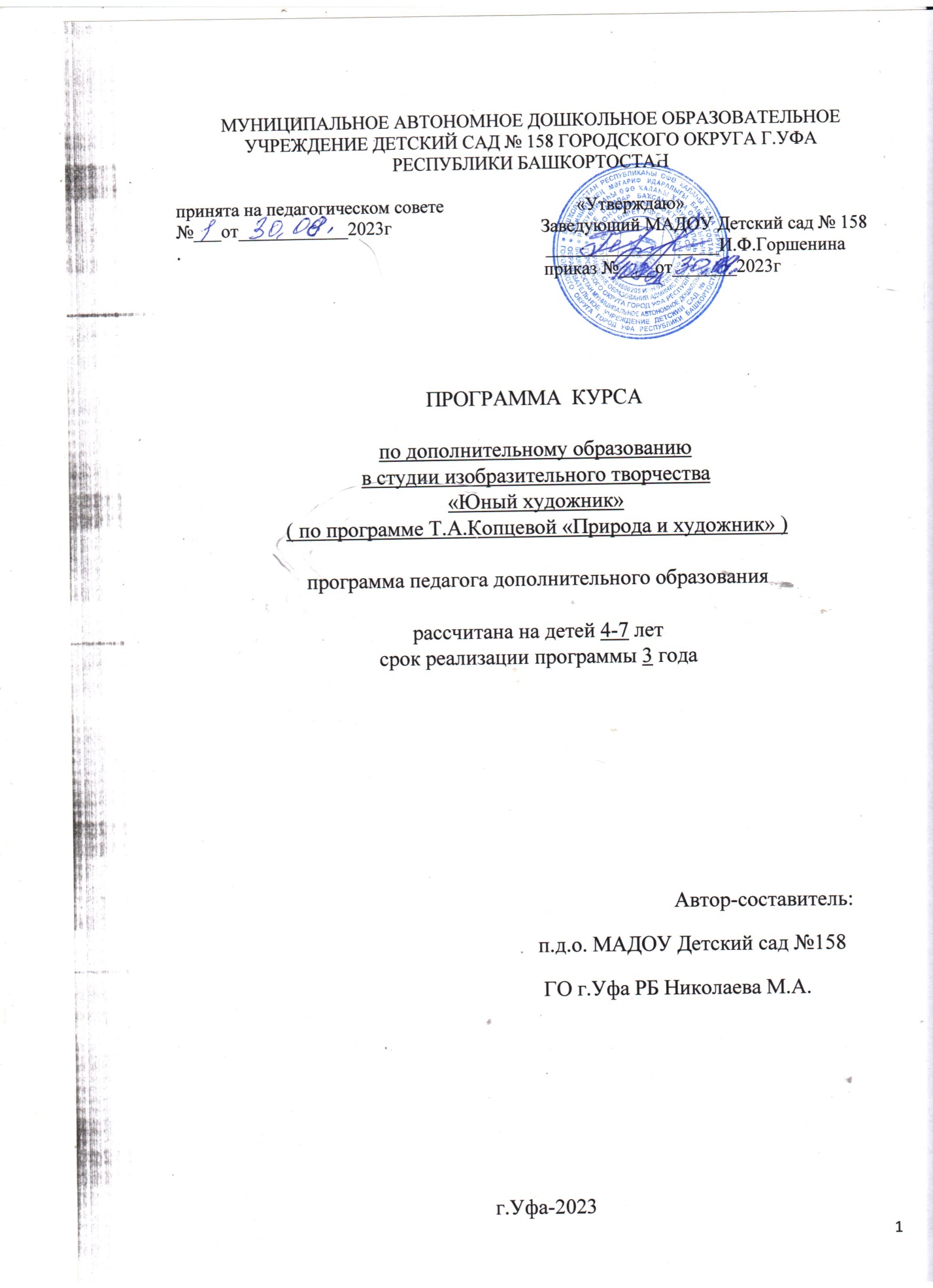 Пояснительная запискаПояснительная записка 

Направленность программыПрограмма является художественно-экологической. Органичное взаимодополнение содержания творческих заданий решает проблему приобщения детей к миру прекрасного, расширяя круг представлений дошкольников об окружающей их действительности. Это позволяет применять программу в дополнение к основной общеобразовательной программе, реализуемой в МАДОУ Детский сад №158 ГО г.Уфа РБНовизна, актуальность, педагогическая целесообразностьСодержание художественно-экологической программы по изобразительному искусству направлено на формирование у дошкольников художественной культуры, как части духовной, на приобщение воспитанников к миру искусства, общечеловеческим и национальным ценностям через их собственное творчество и освоение художественного опыта прошлого, на внимательное и бережное отношение к окружающей среде.Основные цели программы:- развитие художественно-творческого потенциала ребёнка-дошкольника средствами изобразительного искусства;- решение проблем экологического и эстетического воспитания;- самореализация дошкольника в различных видах и формах художественно-творческой деятельности.Основные задачи программы:- формирование экологической культуры ребенка, воспитание духовно богатой личности;- передача и приумножение опыта творческой деятельности, формирование «культуры творческой личности» (самореализация личности);- формирование системы умений и навыков, необходимой детям для осуществления творческого процесса в различных видах художественной деятельности;- сообщение на доступном ребёнку уровне знаний об истории искусств. 

Методика работы по программе: http://www.moi-detsad.ru/konsultac587.htmМетоды обучения:Формы организации обучения:Формы проведения занятий:    теоретические                                                         практические                                                         игры                                                         экскурсии и т.д.контингент обучаемых:        4-7 лет, состав (количественный) группобъем часов:                              по программе – 62 часа, в соответствии с требованиями СанПиНа  2.4.4.1251-03, для учреждений дополнительного образования от 2003г. Занятия проводятся 2 раза в неделю по 15-30 минут (в  зависимости от возраста воспитанников)сроки реализации   программы    3 года             Ожидаемые результаты:      приобретение знаний и навыков работы с различными материалами и инструментами изобразительного искусства;умение воплощать свои творческие замыслы в различных материалах и техниках; умение  внимательно наблюдать и передавать свои ощущения в продуктивных видах творчества; умение свободно высказывать свои суждения по поводу того или иного продукта детского творчества.Способ отслеживания динамики результатов: просмотр и обсуждение работ по окончании заданной темы; регулярные отчётные выставки; участие в окружных и городских конкурсах и выставках.К концу первого года обучения дети должны:Научиться разным приёмам работы с гуашью, фломастерами, восковыми мелками, пастелью;Научиться простым приёмам работы с сангиной и соусом;Научиться работать в смешанной технике;Научиться смешивать краски для получения новых цветов;Уметь внимательно рассматривать и анализировать картины и репродукции художников, иллюстрации и фоторепродукции;Научиться приёмам работы акварельными красками в технике «по - сырому»;Уметь использовать адекватные средства художественного выражения (цвет, линия ) для осуществления своего замысла;Уметь одухотворять «живую» и «неживую» природу;Уметь работать с пластилином и природным материалом;Овладеть способностью чувствовать характер и изменчивость природы и выражать это в рисунке.К концу второго года обучения дети должны:Научиться разным приёмам работы с графическими материалами (сангина, соус), используя все выразительные средства;Научиться смешивать краски для получения новых цветов и оттенков;Уметь использовать адекватные средства художественного выражения ( цвет, линия, объём ) для осуществления своего замысла;Уметь давать оценку продуктам своей и чужой деятельности, в суждениях стремиться выражать свою точку зрения;Уметь прочувствовать «боль» и «радость» живых существ, сопереживать им, выражать своё неравнодушное отношение;Овладеть способностью чувствовать характер и изменчивость природных явлений, выражать своё отношение к ним в пейзажах-настроениях;Быть оригинальным в выборе сюжета;Уметь работать с пластилином, глиной, цветной и белой бумагой, природными материалами.К концу третьего года обучения дети должны:Научить разнообразным приёмам работы с разными материалами, используя все выразительные свойства художественных и графических материалов;Уметь проявлять инициативу и самостоятельность;Научиться идентифицировать себя с предметами и явлениями природы, с другим человеком или героем художественного произведения;Уметь проявлять свои познания в области изобразительного искусства, пытаться анализировать произведения различных видов искусства, различать их образную специфику, выражать своё отношение к ним;Уметь вести поисковую работу, самостоятельно и вместе с родителями собирать коллекции, посещать художественные выставки, делиться своими впечатлениями с товарищами;Быть активным на занятии, не стесняться спрашивать и задавать вопросы;Владеть различными способами изображения предметов и сюжетов; создания и украшения предметов декоративно-прикладного значения;Научиться разным приёмам работы с конструктивными материалами (пластилином, глиной, цветной и бросовой бумагой, с природным и бросовым материалами).II. Учебно-тематический план  на весь курс обученияУчебно-тематический планПервый год обученияСредняя группаТема года: «Художник и природа родного края»Старшая группаТема года: «Художник и природа нашей страны»Подготовительная группа              Тема года: «Художник и природа пяти континентов»III. Содержание программы.Средняя группа.1 Тематический блок: «Мир природы»Содержание программы Тематический блок: «Мир животных». Тематический блок: «Мир человека».Тематический блок: «Мир искусства».Содержание программы.Старшая группа.1 Тематический блок: «Мир природы». Тематический блок: «Мир животных».3 Тематический блок: «Мир человека». Тематический блок: «Мир искусства».Содержание программы.Подготовительная группа.1 Тематический блок: «Мир природы».2.  Тематический блок: «Мир животных».3 Тематический блок: «Мир человека».4 Тематический блок: «Мир искусства».Условия реализации программы:Занятия проводятся в изостудии;В изостудии есть: удобные разноуровневые столы и стулья, мольберты, магнитная доска, интерактивная доска;Уголок экспериментирования с различными материалами;Стеллажи с различными художественными ( акварель,  гуашь ), графическими ( цветные карандаши, фломастеры, маркеры, восковые мелки, цветные и гелиевые ручки, пастель сухая и масляная, уголь, сангина, соус, сепия, тушь ) и конструктивными материалами ( пластилин, глина, различные виды бумаги, природный и бросовый материал);Стеллажи с оборудованием ( кисти, баночки, ножницы обычные и фигурные, печати, дыроколы фигурные);Библиотека с методической литературой;Библиотека с наглядным демонстрационным и раздаточным материалом;Технические средства: музыкальный центр + аудиокассеты, диски; телевизор; DVD + диски; проектор + слайды;Мини - галерея;Выставочный комплекс.Литература:Алексеева В.В. Что такое искусство? М., 1991.Копцева Т.А. Природа и художник: Художественно-экологическая программа по изобразительному искусству для дошкольных образовательных учреждений и учебно-воспитательных комплексов. М., 2006.Левин С.Д. Ваш ребёнок рисует. М., 1980.Макарова Е.Г. Преодолеть страх, или Искусствотерапия. М.,1996.Мелик - Пашаев А.А., Новлянская З.Н. Ступеньки к творчеству. М.,1995.Мелик - Пашаев А.А. Педагогика искусства и творческие способности. М., 1983.Полунина В.Н. Искусство и дети. М., 1998.«Про всё на свете»: Сборник стихов и загадок. М., 2002.Современный словарь-справочник по искусству. М. 1999.Энциклопедия для детей. Т.7. Искусство. Ч.1. М., 2001.Энциклопедия для детей. Т.7. Искусство. Ч.2. Архитектура, изобразительное и декоративно-прикладное искусство. М.,2003.№Разделы программыКоличество часовКоличество часовКоличество часов№Разделы программы1 год2 год3 год1.1-й тематической блок «МИР ПРИРОДЫ» 
(образы природы в жизни, искусстве и детском творчестве)Изображение различными художественными материалами (гуашь, акварель, уголь, сангина, соус, пластилин, тушь, цветная бумага и т.п.) «одухотворенных образов» неба, земли, деревьев, трав, цветов, овощей, фруктов и т.п. Знакомство с произведениями художников, работающих в жанрах пейзажа и натюрморта, с работами мастеров декоративно-прикладного искусства и др.1616162.2-й тематический блок «МИР ЖИВОТНЫХ»  
(образы животных в жизни, искусстве и детском творчестве)Изображение различными художественными материалами «одухотворенных образов» птиц, насекомых, рыб, млекопитающих, диких и домашних животных и т.п. Знакомство с произведениями художников, работающих в анималистическом жанре и др.1515153.3-й тематический блок «МИР ЧЕЛОВЕКА»  
(образ человека и мир его предметного окружения в жизни, искусстве и детском творчестве)Изображение людей, мир фантазий и увлечений человека, посуды, костюма, транспорта, архитектуры и т.п. Знакомство с произведениями книжных иллюстраторов, художников, работающих в портретном, бытовом жанрах и др.1515154.4-й тематический блок «МИР ИСКУССТВА» 

(образы музыки, литературы, кино и театра в изобразительном искусстве и детском творчестве)Изображение художественными материалами сюжетов на темы литературных, музыкальных и театральных произведений. Знакомство с произведениями живописцев, графиков, скульпторов, архитекторов, дизайнеров, работами народных мастеров мирового и отечественного искусства.161616Итого:62ч62ч62чТематические блокиКол-во занятийТеоретические занятияПрактические занятияМир природы.1.Вводное занятие112.Образы неба2113.Образы земли2114.Образы деревьев3125.Образы цветов3126.Дары природы3127.Образы природы211Мир животных.1.Настроение животных2112.Образы животных3123.Образы насекомых3124.Образы диких животных3125.Образы птиц3126.Образы домашних животных3127.Образы подводного мира3128.Обобщающее занятие11Мир человека.1.Образ человека2112.Папа, мама и я - дружная семья2113.Я художник- фантазёр2114.Любимые телевизионные передачи2115.Обобщающее занятие11Мир искусства.1.Художник- гримёр112.Художник- мультипликатор2113.Художник- иллюстратор2114.Художник- архитектор2115.Художник создаёт мебель116.Художник создаёт транспорт2117.Художник украшает одежду2118.Художник и музыка2119.Художник- живописец и график1110.Обобщающее занятие11Итого:62Тематические блокиКол-во занятийТеоретические занятияПрактические занятияМир природы.1.Введение2112.Образы земли и неба3123.Образы цветов3124.Образы деревьев3125.Дары природы3126.Образы природы413Мир животных.1.Образы подводного мира3122.Образы птиц3123.Образы насекомых3124.Образы диких зверей2115.Образы земноводных животных2116.Образы домашних животных2117.Образы фантастических животных2118.Образы животных в творчестве художников- анималистов211Мир человека.1.Я - художник2112.Моя буква113.Возраст человека: молодой-старый114.Образы времён года в искусстве2115.Дом для зимы, весны, лета, осени2116.Весенние праздники2117.Чудо- Планета211Мир искусства.1.Любимые сказки2112.Волшебник113.Волшебные предметы2114.Волшебная птица2115.Сказочные герои2116.Волшебное яйцо2117.Сказочные существа211Итого:62Тематические блокиКол-во занятийТеоретические занятияПрактические занятияМир природы.1.Введение2112.Образы земли и неба3123.Образы деревьев3124.Образы цветов3125.Зеркало природы – вода3126.Осенние дары312Мир животных.1.Образы птиц3122.Образы насекомых3123.Образы подводного царства (мира)3124.Образы домашних животных3125.Образы экзотических животных3126.Образы диких животных3127.Образы мифологических животных2118.Образы животных-символов нового года211Мир человека.1.Мои друзья112.Едем в страну Выдумляндию113.В стране Лилипутии114.В стране Великании115.Холодное царство2116.Тёплое царство2117.Страна улыбок – царство смеха2118.Шахматное королевство2119.Страна чудес11Мир искусства.1.Пять континентов112.Русский сувенир113.Путешествие на Африканский континент114.Путешествие по Азии115.Путешествие на Американский континент116.Образы людей разных национальностей117.Путешествие по берегам Японии118.Космическое путешествие2119.Москва – столица нашей Родины11Итого:62блокиблоки1-год обучения(ср.гр)1-год обучения(ср.гр)1-год обучения(ср.гр)2-ойгод обучения(ст.гр)2-ойгод обучения(ст.гр)3-год обучения(подг.гр)Мир природыМир природы1 . Сформировать у детей обобщенное представление о дереве и способах его изображения2. Сформировать представление об изменении внешнего вида в различное время года, научить отражать эти изменения в предметных и сюжетных рисунках3. Формировать навыки рисования концом кисти тонких линий, закреплять приемы вертикального мазка.4. Учить передавать существенные различия в величине предметов.5. Формировать умения различатьблизкие цвета, светлые и темные оттенки одного цвета. Формировать первоначальные представления о колорите ясного и пасмурного осенних дней1 . Сформировать у детей обобщенное представление о дереве и способах его изображения2. Сформировать представление об изменении внешнего вида в различное время года, научить отражать эти изменения в предметных и сюжетных рисунках3. Формировать навыки рисования концом кисти тонких линий, закреплять приемы вертикального мазка.4. Учить передавать существенные различия в величине предметов.5. Формировать умения различатьблизкие цвета, светлые и темные оттенки одного цвета. Формировать первоначальные представления о колорите ясного и пасмурного осенних дней1 . Сформировать у детей обобщенное представление о дереве и способах его изображения2. Сформировать представление об изменении внешнего вида в различное время года, научить отражать эти изменения в предметных и сюжетных рисунках3. Формировать навыки рисования концом кисти тонких линий, закреплять приемы вертикального мазка.4. Учить передавать существенные различия в величине предметов.5. Формировать умения различатьблизкие цвета, светлые и темные оттенки одного цвета. Формировать первоначальные представления о колорите ясного и пасмурного осенних дней1. Познакомить детей с одним из жанров живописи — пейзажем. Развивать умения замечать средства художественной выразительности: колорит, композицию, чувствовать настроение, переданное художником в картине. 2. Учить передавать в рисунках колорит      , пейзажа разных времен года, погоды1. Познакомить детей с одним из жанров живописи — пейзажем. Развивать умения замечать средства художественной выразительности: колорит, композицию, чувствовать настроение, переданное художником в картине. 2. Учить передавать в рисунках колорит      , пейзажа разных времен года, погоды1. Познакомить детей с одним из жанров живописи — пейзажем. Развивать умения замечать средства художественной выразительности: колорит, композицию, чувствовать настроение, переданное художником в картине. 2. Учить передавать в рисунках колорит      , пейзажа разных времен года, погодыМир природыМир природы1 . Сформировать у детей обобщенное представление о дереве и способах его изображения2. Сформировать представление об изменении внешнего вида в различное время года, научить отражать эти изменения в предметных и сюжетных рисунках3. Формировать навыки рисования концом кисти тонких линий, закреплять приемы вертикального мазка.4. Учить передавать существенные различия в величине предметов.5. Формировать умения различатьблизкие цвета, светлые и темные оттенки одного цвета. Формировать первоначальные представления о колорите ясного и пасмурного осенних дней1 . Сформировать у детей обобщенное представление о дереве и способах его изображения2. Сформировать представление об изменении внешнего вида в различное время года, научить отражать эти изменения в предметных и сюжетных рисунках3. Формировать навыки рисования концом кисти тонких линий, закреплять приемы вертикального мазка.4. Учить передавать существенные различия в величине предметов.5. Формировать умения различатьблизкие цвета, светлые и темные оттенки одного цвета. Формировать первоначальные представления о колорите ясного и пасмурного осенних дней1 . Сформировать у детей обобщенное представление о дереве и способах его изображения2. Сформировать представление об изменении внешнего вида в различное время года, научить отражать эти изменения в предметных и сюжетных рисунках3. Формировать навыки рисования концом кисти тонких линий, закреплять приемы вертикального мазка.4. Учить передавать существенные различия в величине предметов.5. Формировать умения различатьблизкие цвета, светлые и темные оттенки одного цвета. Формировать первоначальные представления о колорите ясного и пасмурного осенних дней3. Помочь в овладении способом изображения предметов в сюжетном рисунке на широкой полосе земли вблизи и в отдалении.4. Формировать умения использовать в сюжетных рисунках рациональные способы рисования однородных предметов (деревья).5. Учить различать разные оттенки цветов по степени яркости3. Помочь в овладении способом изображения предметов в сюжетном рисунке на широкой полосе земли вблизи и в отдалении.4. Формировать умения использовать в сюжетных рисунках рациональные способы рисования однородных предметов (деревья).5. Учить различать разные оттенки цветов по степени яркости3. Учить передавать характерные особенности кустов, деревьев разных пород: березы, ; тополя, осины, рябины, ели и др.4. Учить использовать несколько цветов акварельных красок при изображении вечернего или утреннего неба, земли, снега, листвы путем размыва и смешивания красок.5. Развивать умение различать в оттенках цвета его составные: желто-зеленый, красно-оранжевыйМир природыМир природы1 . Сформировать у детей обобщенное представление о дереве и способах его изображения2. Сформировать представление об изменении внешнего вида в различное время года, научить отражать эти изменения в предметных и сюжетных рисунках3. Формировать навыки рисования концом кисти тонких линий, закреплять приемы вертикального мазка.4. Учить передавать существенные различия в величине предметов.5. Формировать умения различатьблизкие цвета, светлые и темные оттенки одного цвета. Формировать первоначальные представления о колорите ясного и пасмурного осенних дней1 . Сформировать у детей обобщенное представление о дереве и способах его изображения2. Сформировать представление об изменении внешнего вида в различное время года, научить отражать эти изменения в предметных и сюжетных рисунках3. Формировать навыки рисования концом кисти тонких линий, закреплять приемы вертикального мазка.4. Учить передавать существенные различия в величине предметов.5. Формировать умения различатьблизкие цвета, светлые и темные оттенки одного цвета. Формировать первоначальные представления о колорите ясного и пасмурного осенних дней1 . Сформировать у детей обобщенное представление о дереве и способах его изображения2. Сформировать представление об изменении внешнего вида в различное время года, научить отражать эти изменения в предметных и сюжетных рисунках3. Формировать навыки рисования концом кисти тонких линий, закреплять приемы вертикального мазка.4. Учить передавать существенные различия в величине предметов.5. Формировать умения различатьблизкие цвета, светлые и темные оттенки одного цвета. Формировать первоначальные представления о колорите ясного и пасмурного осенних дней6. Учить использовать разные приемы рисования щетинной кистью (для изображения листвы, травы, хвои), углем губкой (для заполнения фона). Учить передавать особенности живого дерева, явлений природы «трепетным» штрихом.7. Развивать творческие способности детей, учить делать дополнения в рисунках, расширять их содержание на основе имеющихся представлений и ранее освоенных умений, самостоятельно выбирать содержание рисунка на предложенную тему6. Учить использовать разные приемы рисования щетинной кистью (для изображения листвы, травы, хвои), углем губкой (для заполнения фона). Учить передавать особенности живого дерева, явлений природы «трепетным» штрихом.7. Развивать творческие способности детей, учить делать дополнения в рисунках, расширять их содержание на основе имеющихся представлений и ранее освоенных умений, самостоятельно выбирать содержание рисунка на предложенную тему6. Учить использовать разные приемы рисования щетинной кистью (для изображения листвы, травы, хвои), углем губкой (для заполнения фона). Учить передавать особенности живого дерева, явлений природы «трепетным» штрихом.7. Развивать творческие способности детей, учить делать дополнения в рисунках, расширять их содержание на основе имеющихся представлений и ранее освоенных умений, самостоятельно выбирать содержание рисунка на предложенную темуОтведено на блокОтведено на блок         16 часов         16 часов         16 часов   16 часов    16 часов    16 часовМир животныхМир животных1. Формировать умения замечать характерные особенности разных животных и отражать их в рисунке.2. Учить придавать образам животных выразительность через изображение несложных движений и их позу.3. Научить детей характерно изображать шерсть, оперение следующими приемами: штрихами разного характера, разным нажимом, растушевкой, жесткой кистью.4. Развивать посредством осязания ощущение формы.5. Научить воплощаться в образ формы.6. Формировать навык модульного рисования при передаче образа животных, птиц.7. Оказывать влияние на содержание рисунков детей и на их представления о животных и сказочных персонажах, ознакомив их с иллюстрациями Ю. Васнецова, Е. Чарушина, Е. Рачева, В. Лебедева1. Формировать умения замечать характерные особенности разных животных и отражать их в рисунке.2. Учить придавать образам животных выразительность через изображение несложных движений и их позу.3. Научить детей характерно изображать шерсть, оперение следующими приемами: штрихами разного характера, разным нажимом, растушевкой, жесткой кистью.4. Развивать посредством осязания ощущение формы.5. Научить воплощаться в образ формы.6. Формировать навык модульного рисования при передаче образа животных, птиц.7. Оказывать влияние на содержание рисунков детей и на их представления о животных и сказочных персонажах, ознакомив их с иллюстрациями Ю. Васнецова, Е. Чарушина, Е. Рачева, В. Лебедева1. Формировать умения замечать характерные особенности разных животных и отражать их в рисунке.2. Учить придавать образам животных выразительность через изображение несложных движений и их позу.3. Научить детей характерно изображать шерсть, оперение следующими приемами: штрихами разного характера, разным нажимом, растушевкой, жесткой кистью.4. Развивать посредством осязания ощущение формы.5. Научить воплощаться в образ формы.6. Формировать навык модульного рисования при передаче образа животных, птиц.7. Оказывать влияние на содержание рисунков детей и на их представления о животных и сказочных персонажах, ознакомив их с иллюстрациями Ю. Васнецова, Е. Чарушина, Е. Рачева, В. Лебедева1. Формировать умения замечать характерные особенности разных животных и отражать их в рисунке.2. Учить придавать образам животных выразительность через изображение несложных движений и их позу.3. Научить детей характерно изображать шерсть, оперение следующими приемами: штрихами разного характера, разным нажимом, растушевкой, жесткой кистью.4. Развивать посредством осязания ощущение формы.5. Научить воплощаться в образ формы.6. Формировать навык модульного рисования при передаче образа животных, птиц.7. Оказывать влияние на содержание рисунков детей и на их представления о животных и сказочных персонажах, ознакомив их с иллюстрациями Ю. Васнецова, Е. Чарушина, Е. Рачева, В. Лебедева1. Формировать умения замечать характерные особенности разных животных и отражать их в рисунке.2. Учить придавать образам животных выразительность через изображение несложных движений и их позу.3. Научить детей характерно изображать шерсть, оперение следующими приемами: штрихами разного характера, разным нажимом, растушевкой, жесткой кистью.4. Развивать посредством осязания ощущение формы.5. Научить воплощаться в образ формы.6. Формировать навык модульного рисования при передаче образа животных, птиц.7. Оказывать влияние на содержание рисунков детей и на их представления о животных и сказочных персонажах, ознакомив их с иллюстрациями Ю. Васнецова, Е. Чарушина, Е. Рачева, В. Лебедева1. Формировать умения замечать характерные особенности разных животных и отражать их в рисунке.2. Учить придавать образам животных выразительность через изображение несложных движений и их позу.3. Научить детей характерно изображать шерсть, оперение следующими приемами: штрихами разного характера, разным нажимом, растушевкой, жесткой кистью.4. Развивать посредством осязания ощущение формы.5. Научить воплощаться в образ формы.6. Формировать навык модульного рисования при передаче образа животных, птиц.7. Оказывать влияние на содержание рисунков детей и на их представления о животных и сказочных персонажах, ознакомив их с иллюстрациями Ю. Васнецова, Е. Чарушина, Е. Рачева, В. ЛебедеваМир животныхМир животных8. Формировать обобщенное представление о внешнем облике птиц, понимание, что все птицы сходны по строению, несмотря на различия в окраске, форме и величине частей.9. Формировать умения передавать в рисунке характерные особенности разных птицОтведено но на блокОтведено но на блок             15 часов    15 часов    15 часов    15 часов    15 часов     15 часовМир человекаМир человека1. дать представления о модульном изображении человека1. дать представления о модульном изображении человека1. дать представления о модульном изображении человека1. дать представления о модульном изображении человека1. дать представления о модульном изображении человека1. дать представления о модульном изображении человекаМир человекаМир человека2. Научить изображать человека в длинной одежде.3. Учить передавать различия в величине взрослого и ребенка.4. Формировать умения передавать в рисунке несложные движения.5. Учить передавать в рисунке особенности одежды, ее украшение2. Научить изображать человека в длинной одежде.3. Учить передавать различия в величине взрослого и ребенка.4. Формировать умения передавать в рисунке несложные движения.5. Учить передавать в рисунке особенности одежды, ее украшение2. Научить изображать человека в длинной одежде.3. Учить передавать различия в величине взрослого и ребенка.4. Формировать умения передавать в рисунке несложные движения.5. Учить передавать в рисунке особенности одежды, ее украшение2. познакомить с одним из жанров живописи-портретом.3. Учить изображать человека в разной одежде, передавать движения человека; использовать схемы («палочные человечки») для передачи движений.4. Формировать умение передать в рисунке настроение и выражение лица.5. Продолжать развивать композиционные умения.6. Учить использовать разный нажим карандаша для получения разного по интенсивности цвета2. познакомить с одним из жанров живописи-портретом.3. Учить изображать человека в разной одежде, передавать движения человека; использовать схемы («палочные человечки») для передачи движений.4. Формировать умение передать в рисунке настроение и выражение лица.5. Продолжать развивать композиционные умения.6. Учить использовать разный нажим карандаша для получения разного по интенсивности цвета2. учить передавать в портрете характер, душевные качества, настроение.3. Помочь овладеть композиционными умениями построения сюжетных рисунков:— изображать место действия, располагая предметы на широкой полосе земли, удаленные предметы рисовать меньшей величины;— показывать взаимосвязь персонажей через их расположение относительно друг друга и передачу движений;— передавать время года и суток через определенный колорит;— придавать выразительность образам через передачу характерной формы, подбор цветаОтведено на блокОтведено на блок    15 часов    15 часов    15 часов   15 часов   15 часов   15 часовМир искусстваМир искусства1. Учить различать предметы прямоугольной, треугольной и квадратной формы и изображать их в рисунках.2. Помочь детям освоить в рисовании формообразующие движения для изображения прямоугольных, треугольных и квадратных объектов и предметов.3. Закреплять навыки закрашивания изображений карандашами и красками4.Учить выполнять изображения в технике «по-сырому» двух акварельных подмалевок.5.Передавать изображения сказочных персонажей.6.Учить нарядно украшать предметы посредствам ритма, чередования цвета и расположения элементов узора.1. Учить различать предметы прямоугольной, треугольной и квадратной формы и изображать их в рисунках.2. Помочь детям освоить в рисовании формообразующие движения для изображения прямоугольных, треугольных и квадратных объектов и предметов.3. Закреплять навыки закрашивания изображений карандашами и красками4.Учить выполнять изображения в технике «по-сырому» двух акварельных подмалевок.5.Передавать изображения сказочных персонажей.6.Учить нарядно украшать предметы посредствам ритма, чередования цвета и расположения элементов узора.1. Учить различать предметы прямоугольной, треугольной и квадратной формы и изображать их в рисунках.2. Помочь детям освоить в рисовании формообразующие движения для изображения прямоугольных, треугольных и квадратных объектов и предметов.3. Закреплять навыки закрашивания изображений карандашами и красками4.Учить выполнять изображения в технике «по-сырому» двух акварельных подмалевок.5.Передавать изображения сказочных персонажей.6.Учить нарядно украшать предметы посредствам ритма, чередования цвета и расположения элементов узора.1. Познакомить детей с архитектурой, научить различать по характерным признакам здания жилые и общественные.  Формировать представления о том, что архитектура каждого здания зависит от его назначения.2. Учить изображать разные по архитектуре здания, используя способ моделирования.1. Познакомить детей с архитектурой, научить различать по характерным признакам здания жилые и общественные.  Формировать представления о том, что архитектура каждого здания зависит от его назначения.2. Учить изображать разные по архитектуре здания, используя способ моделирования.1. Познакомить детей с архитектурой, научить различать по характерным признакам здания жилые и общественные.  Формировать представления о том, что архитектура каждого здания зависит от его назначения.2. Учить изображать разные по архитектуре здания, используя способ моделирования.Мир искусстваМир искусства1. Учить различать предметы прямоугольной, треугольной и квадратной формы и изображать их в рисунках.2. Помочь детям освоить в рисовании формообразующие движения для изображения прямоугольных, треугольных и квадратных объектов и предметов.3. Закреплять навыки закрашивания изображений карандашами и красками4.Учить выполнять изображения в технике «по-сырому» двух акварельных подмалевок.5.Передавать изображения сказочных персонажей.6.Учить нарядно украшать предметы посредствам ритма, чередования цвета и расположения элементов узора.1. Учить различать предметы прямоугольной, треугольной и квадратной формы и изображать их в рисунках.2. Помочь детям освоить в рисовании формообразующие движения для изображения прямоугольных, треугольных и квадратных объектов и предметов.3. Закреплять навыки закрашивания изображений карандашами и красками4.Учить выполнять изображения в технике «по-сырому» двух акварельных подмалевок.5.Передавать изображения сказочных персонажей.6.Учить нарядно украшать предметы посредствам ритма, чередования цвета и расположения элементов узора.1. Учить различать предметы прямоугольной, треугольной и квадратной формы и изображать их в рисунках.2. Помочь детям освоить в рисовании формообразующие движения для изображения прямоугольных, треугольных и квадратных объектов и предметов.3. Закреплять навыки закрашивания изображений карандашами и красками4.Учить выполнять изображения в технике «по-сырому» двух акварельных подмалевок.5.Передавать изображения сказочных персонажей.6.Учить нарядно украшать предметы посредствам ритма, чередования цвета и расположения элементов узора.3. Учить изображать волшебные предметы , украшать их на основе приобретенных умений и знаний.4. Продолжать формировать у детей навыки коллективной работы (распределять работу между собой, участвовать в совместном обсуждении композиции)5.Учить изображать портрет сказочных персонажей; передавать движение героев.6.Учить детей составлению узоров по мотивам росписей.3. Учить изображать волшебные предметы , украшать их на основе приобретенных умений и знаний.4. Продолжать формировать у детей навыки коллективной работы (распределять работу между собой, участвовать в совместном обсуждении композиции)5.Учить изображать портрет сказочных персонажей; передавать движение героев.6.Учить детей составлению узоров по мотивам росписей.3.Воспитывать умение использовать разный нажим карандаша при закрашивании изображений, рисовании контуров предметов, набросков4. Дать некоторые представления о работе архитекторов. Познакомить через иллюстративный материал с архитектурой известных зданий России, Китая, Египта , и их архитектурными деталями.5. Учить детей придумывать свои проекты сказочных дворцов, замков, богато украшать их деталями (шпили, флюгера, фонтаны, башенки, арки и др.).6. Учить детей изображать в сюжетных рисунках вечернего, утреннего, ночного неба разными цветами, плавно переходящими друг в друга, посредством рисования «по-мокрому» акварельными красками.7. Учить рисовать образы людей разных национальностей.Отведено на блокОтведено на блок    16 часов    16 часов    16 часов   16 часов   16 часов    16 часов Всегочасов62ч62ч62ч62ч62ч62ч6262ТемаПрограммное содержаниеМатериалыВводное занятиеОзнакомить с изостудией, с профессией художника; познакомить с новыми художественными материалами и новым оборудованием, провести инструктаж по технике безопасностиБумага, цветные карандаши.Образы неба(«Светлые и тёмные краски»)Учить рассматривать и анализировать картины природы с ярко выраженным настроением; учить приёмам работы акварельными красками в технике «по - сырому».Бумага, акварельные краски, кисти, баночка с водой, тряпочка.Образы земли(«Осенняя трава. Краски осенней земли»)Учить обращать внимание на цветовое разнообразие осени при рассматривании репродукций художников, фоторепродукций; учить создавать новые цвета, путём смешивания разных красок.Цветная бумага, гуашь, кисти, баночка с водой, тряпочка.Образы деревьев(«В багрец и в золото одетые леса…»)Продолжать учить  внимательно рассматривать картины художников, обращая внимание на цвет и композицию; учить смешивать краски для получения новых цветов и оттенков.Бумага(чёрная или синяя), гуашь, кисти, баночка с водой, тряпочка.Образы деревьев(«Семья хвойных деревьев»)Продолжать учить сравнивать образ деревьев с образом человека; учить разным способам изображения хвои (мазками, штрихами, волнами и т. д.)Бумага, гуашь, кисти, баночка с водой, тряпочка.Образы цветов(«Грустный и весёлый цветок»)Продолжать учить любоваться разными цветами, обращая внимание изгиб стебля; учить пластикой тела передавать образы цветов с разным настроением.Цветная (тонированная) бумага, гуашь, кисти, баночка с водой, тряпочка.Образы цветов(«Одуванчик - толстые щёки»)Продолжать знакомить с работами художников – графиков; учить приёмам работы палочкой (линии, штрихи) или пастелью (растирание).Бумага,пастель.Дары природы(«Аппетитные, ароматные, сладкие…»)Продолжать знакомить с репродукциями художников (натюрморты); познакомить с приёмами работы с пастелью (растирка, плашмя, торцом) при изображении разных по форме фруктов и овощей.Бумага тонированная (тёмных оттенков), восковая или сухая  пастель или мелки.Образы природыПродолжать учить работать с различным природным материалом, создавая выразительные природные композиции.Природныйматериал.ТемаПрограммное содержаниеМатериалыНастроение животных(«Червячок сердится»)Продолжать обращать внимание на то, что настроение животных и человека зависит от погоды, от красок природы; продолжать учить приёмам работы с акварельными красками.Бумага, акварель, гуашь, кисти.Образы животных(«Весёлая и грустная черепаха»)Продолжать учить изображать настроение животных; продолжать учить приёмам работы с акварельными красками.Бумага, акварель, восковые мелки.Образы насекомых(«Заботливые пчёлы. Шмели. Осы»)Продолжать учить  внимательно рассматривать изображения насекомых на фото и иллюстрациях, обращая внимание на строение, форму, цветовые сочетания; продолжать учить приёмам работы с пастелью (углём, сангиной).Бумага, пастель, уголь или сангина.Образы диких животных(«Колючий ёжик. Семья ежей»)Продолжать учить  внимательно рассматривать изображения ежей; продолжать учить приёмам работы с углём, сангиной, соусами.Бумага, уголь (сангина или соусы).Образы птиц(«Мудрая сова»)Обращать внимание на форму птицы, её  отличительные особенности (большие глаза); продолжать учить работать с гуашью и кистью.Бумага, гуашь ( белая, серая и чёрная ), кисти, баночка с водой, тряпочка.Образы домашних животных(«Кошка и собака»)Продолжать работать над пластикой тела и выразительностью движений; продолжать учить рисовать портрет, изображая разные части мордочки.Бумага, гуашь, кисти, баночка с водой, тряпочка.Образы подводного мира(«Медуза. Морская звезда»)Продолжать учить  внимательно рассматривать изображения, обращая внимание на форму и цветовое разнообразие; продолжать учить работать в смешанной технике.Бумага, восковые мелки + акварель.Обобщающее занятиеПродолжать учить  внимательно рассматривать иллюстрации рисунки , обращая внимание на многообразие представителей животного мира; учить самостоятельно выбирать материал для работы, подбирать фон и планировать свою работу в зависимости от замысла.Бумага, различный материал на выбор.ТемаПрограммное содержаниеМатериалыОбраз человека(«Я – весёлый художник. Автопортрет»)Продолжать учить  внимательно рассматривать репродукции портретов разных художников, фотографии детей с разными эмоциональными проявлениями; продолжать учить рисовать людей.Бумага,маркеры   (чёрный или коричневый)Папа, мама я – дружная семьяПродолжать учить  внимательно рассматривать репродукции портретов разных художников, фотографии людей с разными эмоциональными проявлениями; продолжать учить изображать несколько людей на листе, дополняя рис.предметами обстановки.Бумага,уголь, сангина, пастель.Я – художник-фантазёр(«Ожившая клякса»)Развивать воображение; учить видеть в кляксе неопределённой формы какой – либо образ, дорисовывая детали.Бумага, гуашь или тушь.Любимые телевизионные передачи(«Каркуша – любопытная ворона»)Продолжать учить  внимательно рассматривать изображения, обращая внимание на детали; продолжать учить приёмам работы с углём (растирка, плашмя и торцом).Бумага,уголь, сангина или соус.Обобщающее занятие(Рисование на свободную тему)Продолжать учить  изображать людей с разным настроением; обсудить экспонаты выставки рисунков на тему: «Я и моя семья».Бумага,фломастеры.ТемаПрограммное содержаниеМатериалыХудожник- гримёр(«Клоун весёлый и печальный»)Продолжать учить  внимательно рассматривать изображения клоунов, обращая внимание на необычный грим, мимику, костюм; продолжать учить приёмам работы с гуашью при изображении лица клоуна.Бумага, гуашь, цветные мелки.Художник- мультипликатор(«Лошарик»)Учить изображать сказочную лошадку из разноцветных шариков с разным положением головы, ног, хвоста.Бумага,материалына выбор.Художник- иллюстратор(«Весёлый Незнайка»)Учить внимательно рассматривать красиво иллюстрированные книги, обращая внимание на то как по – разному изображают одного героя разные художники; учить передавать в образе настроение, мимику.Бумага,тушь, палочки.Художник- архитектор(«Цветочный город»)Продолжать учить  внимательно рассматривать иллюстрации сказочных домиков; учить самостоятельно создавать свой образ; показать способ изображения.Бумага, цветные фломастеры, восковые мелки.Художник создаёт мебель(«Сказочное кресло- трон»)Учить сравнивать обычную мебель с дворцовой или сказочной; учить приёмам лепки и украшения трона.Цветной пластилин, стеки, материал для украшения.Художник создаёт транспорт(«Сказочные кареты»)Закреплять знания о разных видах транспорта, обращая особое внимание на красоту карет, их изящную форму и декоративное убранство; учить приёмам изображения сказочного транспорта.Бумага, цветные фломастеры.Художник украшает одежду(«Украшение зонтика или веера»)Продолжать учить  внимательно рассматривать различные по цветовому оформлению изделия современной промышленности; учить способам украшения середины и каймы.Бумага, гуашь или другие материалы.Художник и музыка(«Мы поём хором»)Продолжать учить изображать нескольких людей на листе; учить приёмам изображения поющего человека.Бумага, уголь или другие материалы.Художник- живописец и график(«Цветы весны»)Продолжать учить  внимательно рассматривать репродукции произведений художников, обращая внимание на то, как художники передают своё отношение к цветам; закреплять навыки рисования мозаичным способом.Цветная бумага, гуашь,  кисти, баночка с водой, тряпочка.Обобщающее занятие(Рисование на свободную тему)Обсуждение экспонатов выставки работ за весь год; закрепление пройденного материала.Бумага, цветные фломастеры или другие материалы.ТемаПрограммное содержаниеМатериалыВведение  («Царицы – Фауна и Флора»)(Коллективная работа)                                                                                                Закреплять знания об окружающем мире; развивать воображение и творчество; закреплять приёмы работы с маркерами.Бумага,простой карандаш или фломастеры.Образы земли и неба(«Образы ночи. Звёздная ночь»)Закреплять умения внимательно рассматривать репродукции с изображением ночных пейзажей; продолжать учить приёмам работы с красками; приёмам смешивания цветов; показать метод «набрызга» (звёзды).Бумага, гуашь,  кисти, баночка с водой, тряпочка.Образы цветов(«Комнатные растения»)Закреплять умения внимательно рассматривать растения, обращая внимание на характер стебля, листьев; учить придумывать названия растениям; закреплять умения рисовать с натуры.Бумага, уголь или фломастеры.Образы деревьев(«Семья деревьев»)Закреплять умения работы с углём при изображении деревьев; учить показывать в рисунке характер и настроение деревьев.Бумага, уголь.Дары природы(«Осенний урожай. Изобилие»)Закреплять знания об окружающем мире; закреплять умения работать в смешанной технике; закреплять умение рисовать с натуры.Бумага, восковые мелки + акварель.Образы природы(«Осенний букет»)Закреплять умения работать  с различными материалами( бросовый, природный ); развивать воображение и творческие способности.Бумага, природный материал, бросовая бумага, маркеры.ТемаПрограммное содержаниеМатериалыОбразы подводного мира(«Кит – самое большое млекопитающее»)Закреплять умения внимательно рассматривать репродукции, иллюстрации; закреплять знания об окружающем мире; закреплять умения работать в смешанной технике.Бумага, восковые мелки + акварель.Образы птиц(«Птичье семейство»)Закреплять знания о птицах, обращая внимание на многообразие их форм и видов в зависимости от места обитания; закреплять умения отгадывать загадки; закреплять умения работы с графическими материалами.Бумага, уголь или тушь или гелевые ручки.Образы птиц(«Петушок золотой гребешок»)Закреплять умения внимательно рассматривать репродукции, иллюстрации, обращая внимание на форму хвоста, гребешка, на красоту и пластичность птицы; закреплять умения работать с пастелью.Бумага, пастель или восковые мелки.Образы насекомых(«Муравьи»)Закреплять умения внимательно рассматривать иллюстрации, особое внимание обращая на форму и строение; закреплять умения работать с маркерами.Бумага, маркеры (чёрный или коричневый).Образы диких животных(«Семья белых медведей») Закреплять знания об окружающем мире при рассматривании северных пейзажей и иллюстрации северных животных, закреплять приёмы работы с гуашью; продолжать учить методу «набрызга»(снег).Бумага, гуашь, кисти.Образы земноводных животных(«Лягушка – квакушка»)Закреплять умения внимательно рассматривать иллюстрации и фотографии разных видов лягушек, обращая внимание на форму, строение и цветовое разнообразие; закреплять умение смешивать краски.Бумага, гуашь, кисти.Образы домашних животных(«Корова – Бурёнка»)Закреплять умения внимательно рассматривать иллюстрации, обращая внимание на строение, форму, особенности телосложения; показать способы изображения коровы; закреплять умения работы с пастелью.Бумага тонированная,Пастель.Образы домашних животных(«Барашки»)Закреплять знания об окружающем мире; показать приёмы работы гелевой ручкой и углём; закреплять умения дополнять свой рисунок деталями согласно замыслу.Бумага,материал по выбору.Образы фантастических животных(«Чудо – зверь»)Закреплять умения внимательно рассматривать иллюстрации и репродукции с фантастическими животными, обращая внимание на то, что образы несуществующих животных формируются на основе знаний о реально существующих; закреплять умения создавать образ из « линии – закорючки ».Бумага,любой графический материал.Образы животных в творчестве художников- анималистов.Закреплять знания о скульпторах, художниках – анималистах, изображающих животных; закреплять умение работать с натуры.Пластилинили глина.ТемаПрограммное содержаниеМатериалыЯ – художникЗакреплять знания о профессиях,связанных с искусством; закреплять умения рисовать фигуру человека, обращая внимание на соразмерность частей тела, пластичность, настроение.Бумага,гелевые ручки.Моя буква(«Главная буква»)Закреплять умение внимательно рассматривать изображения букв в разных книгах, обращая внимание на красоту букв, их украшения; показывать возможные приёмы украшения буквы в стиле «буква-витраж».Бумага,фломастеры.Возраст человека:молодой – старый(«Двенадцать месяцев»)Закреплять умения внимательно рассматривать иллюстрации и репродукции, обращая особое внимание на то, как художники передают возрастные особенности пожилого и молодого человека, на выражение глаз; закреплять умение подбирать фон.Бумага,тушь, перья.Образы времён года в искусстве(Костюм Зимы, Весны, Лета, Осени.)Закреплять умения внимательно рассматривать живописные женские портреты, обращая внимание на прекрасные платья, костюмы, их форму, цветовое разнообразие; закреплять умения рисовать человеческую фигуру; развивать творческие способности и воображение.Бумага,материал по выбору.Образы времён года в искусстве(Шапка для Зимы, Весны, Лета, Осени)Закреплять умения внимательно рассматривать головные уборы, обращая внимание на цветовое разнообразие и орнаменты; закреплять умения украшать предметы разными узорами.Бумага, цветные маркеры.Дом для зимы, весны, лета, осениЗакреплять умения внимательно рассматривать репродукции различных архитектурных построек разных стилей, особое внимание обращая на архитектурные элементы(колонны, арки, крыши, окна); закреплять умения изображать здания, украшая их согласно задуманному.Бумага,материал по выбору.Весенние праздники(«Первые цветы»)Закреплять умения внимательно наблюдать за живой природой; закреплять умение рисовать с натуры.Бумага,материал по выбору.Чудо- планетаЗакреплять умения внимательно рассматривать репродукции разных космических кораблей и космических станций, обращая внимание на их конструкцию; внимательно рассматривать космические пейзажи, обращая внимание на выразительность и необычность ландшафта; закреплять умения работать с разными материалами.Бумага,материал по выбору.ТемаПрограммное содержаниеМатериалыЛюбимые сказки(«Волшебная палочка»)Закреплять знания детей о сказочных волшебных предметах, помогающих людям в сказках; закреплять умения работать с разной бумагой; закреплять умения украшать предметы разными узорами.Цветная бумага, бросовая бумага, ножницы, клей.Волшебник(«Фокусник»)Закреплять умение внимательно рассматривать репродукции фокусников, обращая особое внимание на одежду и волшебные предметы; закреплять умения работать с разными материалами.Материалы на выбор.Волшебные предметыЗакреплять умение внимательно рассматривать репродукции разных волшебных предметов, обращая внимание на форму, цветовое разнообразие и орнаменты; закреплять умения работать с разными материалами.Материалы на выбор.Волшебная птица(«Золотая птица. Птица Феникс.»)Закреплять умение внимательно рассматривать репродукции разных сказочных птиц, обращая внимание на оперение; закреплять умения работать с графическими материалами.Бумага чёрная или синяя, гуашь или пастель.Сказочные герои(«Богатыри»)Закреплять умение внимательно рассматривать и анализировать репродукции произведений художников, обращая внимание на одежду богатырей их удаль и стать, опираясь на описания богатырей в былинах и в музыке; закреплять умения работать с графическими материалами.Бумага, уголь, сангина или чёрный маркер.Волшебное яйцо(«Писанки»)Закреплять умение внимательно рассматривать репродукции и предметы искусства, обращая внимание на узоры, орнаменты и цветовое разнообразие; показать приёмы украшения писанок.Бумага, цветные маркеры.Сказочные существа(«Русалка»)Закреплять знания детей о сказочных героях, живущих в воде, обращая внимание на отличительные особенности; закреплять умения работать в смешанной технике.Бумага, восковые мелки +акварель.ТемаПрограммное содержаниеМатериалыВведение(Рисунок на свободную тему)Закреплять умения детей рисовать на свободную тему, правильно используя материалы; развивать память, воображение и творческие способности.Бумага, фломастеры.Образы земли и неба(«Лестница в небо. Радуга»)Закреплять умение внимательно рассматривать репродукции пейзажей с изображением радуги; закреплять умения смешивать краски.Бумага, гуашь, кисти, тряпочки.Образы деревьев(«Деревья, согнувшиеся от ветра»)Закреплять умение внимательно рассматривать репродукции с изображением деревьев, которые пережили ураган(или др.), чей внешний облик вызывает сострадание; закреплять умение рисовать деревья.Бумага, графические материалы на выбор.Образы цветов(«Букет цветов»)Закреплять умения внимательно рассматривать растения (цветы) , обращая внимание на характер стебля соцветия, листьев; закреплять умение изображать цветы и их отличительные особенности.Бумага, гуашь, кисти, тряпочки.Зеркало природы – вода(«Отражение»)Закреплять умение внимательно рассматривать репродукции с изображением пейзажей с водой, обращая внимание на то, что отражение в воде – это перевёрнутый мир; продолжать учить работать в технике  монотипии.Бумага, гуашь или акварель.Осенние дары(«Каравай хлеба»)Закреплять умение внимательно рассматривать и анализировать репродукции картин с изображением хлеба; закреплять знания об окружающем; показать приёмы изображения каравая.Цветная бумага,ножницы, клей.ТемаПрограммное содержаниеМатериалыОбразы птиц(«Пеликан»)Закреплять знания детей об окружающем; закреплять умение внимательно рассматривать репродукции и произведения худ.-анималистов, обращая внимание на пластику фигуры; закреплять навыки работы с графическими материалами.Бумага,уголь.Образы насекомых(«Букашки-таракашки, жуки, бабочки, стрекозы.»)Закреплять умение внимательно рассматривать репродукции с изображением различных насекомых, обращая внимание на красоту их окраски и необычное строение; показать способы изображения разных насекомых.Бумага, тушь, перья или другие графические материалы.Образы подводного царства(«Рыбы коралловых рифов. Акулы.»)Закреплять умение внимательно рассматривать репродукции и фотографии с изображением экзотических рыб, обращая внимание на огромное разнообразие цвета и формы; закреплять умение работать в смешанной технике.Бумага, восковые мелки+акварель.Образы домашних животных(«Конь-огонь»)Закреплять умение внимательно рассматривать репродукции художников с изображением лошадей, обращая внимание на пластику, грациозность, динамичность фигуры; показать приёмы изображения.Бумага, пастель или фломастеры.Образы экзотических животных(«Животные Африки»)Закреплять умение внимательно рассматривать репродукции животных, обращая внимание на строение их фигур; закреплять умение изображать животных в их естественной среде обитания.Бумага, материалы по выбору.Образы диких животных(«Чудо-олени»)Закреплять умение внимательно рассматривать репродукции рогатых животных, обращая внимание на строение тела, необычную конструкцию их рогов, на животных в движении; закреплять умение рисовать графическими материалами, используя разные приёмы.Бумага, уголь или сангина.Образы мифологических животных(«Ноев ковчег»)Познакомить детей с содержанием библейской истории о Ное; закреплять умение внимательно рассматривать иллюстрации, созданные разными художниками; закреплять умение рисовать в смешанной технике.Бумага, восковые мелки+акварель.Образы животных – символов нового годаЗакреплять знания детей об окружающем мире; познакомить с восточным календарём; закреплять умения работать с различной по фактуре бумагой.Бумага разной фактуры, ножницы, материалы по выбору.ТемаПрограммное содержаниеМатериалыМои друзья(«Парный портрет»)Закреплять умение внимательно рассматривать репродукции с портретами, обращая внимание на среду, в которой находятся люди, что они держат в руках, какое у них настроение; закреплять умение изображать человека графическими материалами.Бумага, цветные маркеры.Едем в страну Выдумляндию(«Фантастический транспорт»)Закреплять умение внимательно рассматривать иллюстрации с разными видами транспорта; развивать воображение и творческие способности; закреплять умение работать с графическими материалами.Бумага, цветные восковые мелки.В стране Лилипутии(«Я-Великан»)Закреплять умение внимательно рассматривать иллюстрации , обращая внимание на контраст, который использует художник-иллюстратор, чтобы подчеркнуть большой рост; продолжать развивать воображение, фантазию и творческие способности;  закреплять умение работать с графическими материалами.Бумага,уголь.В стране Великании(«Я-гном»)Закреплять умение внимательно рассматривать иллюстрации , обращая внимание на контраст, который использует художник-иллюстратор, чтобы подчеркнуть маленький рост; продолжать развивать речевые способности, воображение; закреплять умение работать с графическими материалами.Бумага, тушь, перья или чёрный маркер.Холодное царство(«Путешествие а Антарктиду. Пингвины»)Закреплять умение внимательно рассматривать репродукции антарктических пейзажей, заснеженных просторов, ледяных пустынь, обращая внимание на обитателей  этих мест-пингвинов; закреплять приёмы работы с гуашью.Бумага, гуашь или другие материалы.Тёплое царство(«Путешествие в Африку»)Закреплять умение внимательно рассматривать репродукции с африканскими пейзажами, обращая внимание  на образы негритянского населения ( их цвет кожи,  необычные причёски, одежду, украшения ); показать приёмы смешивания оранжевой и чёрной красок ( цвет кожи).Бумага жёлтая или оранжевая, гуашь или пастель.Страна улыбок – царство смеха(«Контраст тёплых и холодных цветов»)Закреплять знания детей о холодных и тёплых цветах, обращая внимание на то, какое настроение вызывает тот или иной цвет и их сочетание; продолжать развивать воображение и фантазию.Бумага, материалы на выбор.Шахматное королевство(«Белое на чёрном, чёрное на белом»)Закреплять знания детей об окружающем мире; продолжать учить детей работать аккуратно с графическими материалами, чтобы передать красоту линии, контраст цвета.Бумага, тушь и восковой белый мелок.Страна чудес(«Царство волшебных букв»)Закреплять умение внимательно рассматривать иллюстрации,на которых изображены красивые буквы; закреплять умение украшать изображение разными способами; развивать воображение и творческие способности.Бумага, цветные маркеры.ТемаПрограммное содержаниеМатериалыПять континентов(«Как много в мире стран!»)Закреплять знания детей об окружающем мире, о том, где они живут, какие ещё есть страны и континенты; вызвать интерес к путешествиям; закреплять умение внимательно рассматривать репродукции красивых мест нашей страны и других стран; закреплять умение работать с графическими материалами.Бумага, уголь или сангина.Русский сувенир(«Матрёшка»)Закреплять умение внимательно рассматривать матрёшки, обращая внимание на облик русского сувенира, на используемые цвета и орнаменты; закреплять умение составлять растительные орнаменты, используя знания о русских промыслах.Бумага, цветные фломастеры или гуашь.Путешествие на Африканский континент(«Путешествие по Египту. Пирамиды.»)Закреплять умение внимательно рассматривать репродукции с изображением египетских пирамид, обращая внимание на их форму, монументальность, большие размеры; закреплять знания детей об окружающем мире; закреплять умение рисовать графическими материалами, используя разные приёмы.Бумага, цветные фломастеры или пастель.Путешествие по Азии(«Полёт над Кавказскими горами»)Закреплять умение внимательно рассматривать репродукции с изображением горных пейзажей, обращая внимание на гармонию жилья с природой; закреплять знания детей об окружающем мире.Бумага, серый и чёрный фломастеры.Путешествие на Американский континент(«Ребята-индейцы»)Закреплять умение внимательно рассматривать репродукции с изображением коренных жителей Америки-индейцев, обращая внимание на их одежду, украшения, разрисованные красками лица; закреплять умение отражать настроение героя.Бумага, материалы на выбор.Образы людей разных национальностей(«Зарубежные гости. Национальный костюм»)Закреплять умение внимательно рассматривать репродукции с изображением людей в различных национальных костюмах, обращая внимание на форму и расцветку одежды, их необычные названия; закреплять умение изображать фигуру человека в национальном костюме на фоне характерной природы.Бумага, фломастеры, пастель.Путешествие по берегам Японии(«Пагода- сооружение с крылатыми крышами»)Закреплять умение внимательно рассматривать репродукции необычных архитектурных строений, характерных для Японии; учить изображать пагоду в окружении цветущей сакуры и с изображением людей, живущих в Японии; закреплять умение рисовать графическими материалами, используя разные приёмы.Бумага, пастель, уголь сангина или другие материалы.Космическое путешествие(«Фантастический город на неведомой планете»)Закреплять умение внимательно рассматривать иллюстрации и  репродукции художников-фантастов с изображением космических пейзажей и архитектурных строений необычной формы; закреплять умение работать в смешанной технике; развивать воображение и творчество.Бумага цветная, ножницы фигурные, клей, фломастеры.Москва – столица нашей РодиныЗакреплять умение внимательно рассматривать репродукции и иллюстрации с изображением разных красивых мест нашего города, обращая внимание на архитектуру городского пейзажа; закреплять умение изображать по памяти, используя все свои знания и умения.Материалы на выбор.